UNIVERSITETET 
I OSLO Institutt for litteratur, områdestudier og europeiske språk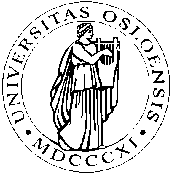 UTSATT SKOLEEKSAMEN2010/VÅR 4 (fire) siderRUS2504 - Russisk idéhistorie, tekstlesningVarighet: 4 timer						     		16. juni 2010Tillatte hjelpemidler: Det er lov å bruke én ordbok. Elektronisk scannerordbok kan brukes i stedet for, men ikke sammen med vanlig ordbok.Alle oppgavene skal besvares!Alle svar skrives på innføringsark.Skriv hardt og tydelig, og bare på annenhver linje1.KJENT TEKST: oversett  norskФ. М. Достоевский:” О ЛЮБВИ К НАРОДУ. НЕОБХОДИМЫЙ КОНТРАКТ С НАРОДОМ” 
Вопрос о народе и о взгляде на него, о понимании его теперь у нас самый важный вопрос, в котором заключается всё наше будущее, даже, так сказать, самый практический вопрос наш теперь. И однако же, народ для нас всех — всё еще теория и продолжает стоять загадкой. Все мы, любители народа, смотрим на него как на теорию, и, кажется, ровно никто из нас не любит его таким, каким он есть в самом деле, а лишь таким, каким мы его каждый себе представили. И даже так, что если б народ русский оказался впоследствии не таким, каким мы каждый его представили, то, кажется, все мы, несмотря на всю любовь нашу к нему, тотчас бы отступились от него без всякого сожаления. Я говорю про всех, не исключая и славянофилов; те-то даже, может быть, пуще всех. Что до меня, то я не потаю моих убеждений, именно чтобы определить яснее дальнейшее направление, в котором пойдет мой "Дневник", во избежание недоумений, так что всякий уже будет знать заранее: стоит ли мне протягивать литературную руку или нет? Я думаю так: вряд ли мы столь хороши и прекрасны, чтоб могли поставить самих себя в идеал народу и потребовать от него, чтоб он стал непременно таким же, как мы. Не дивитесь вопросу, поставленному таким нелепым углом. Но вопрос этот у нас никогда иначе и не ставился: "Что лучше — мы или народ? Народу ли за нами или нам за народом?" — вот что теперь все говорят, из тех, кто хоть капельку не лишен мысли в голове и заботы по общему делу в сердце. А потому и я отвечу искренно: напротив, это мы должны преклониться перед народом и ждать от него всего, и мысли и образа; преклониться пред правдой народной и признать ее за правду, даже и в том ужасном случае, если она вышла бы отчасти и из Четьи-Минеи*. Одним словом, мы должны склониться, как блудные дети, двести лет не бывшие дома, но воротившиеся, однако же, все-таки русскими, в чем, впрочем, великая наша заслуга. Но, с другой стороны, преклониться мы должны под одним лишь условием, и это sine qua non**: чтоб народ и от нас принял многое из того, что мы принесли с собой. Не можем же мы совсем перед ним уничтожиться, и даже перед какой бы то ни было его правдой; наше пусть остается при нас, и мы не отдадим его ни за что на свете, даже, в крайнем случае, и за счастье соединения с народом. В противном случае пусть уж мы оба погибаем врознь. Да противного случая и не будет вовсе; я же совершенно убежден, что это нечто, что мы принесли с собой, существует действительно, — не мираж, а имеет и образ и форму, и вес. Тем не менее, опять повторяю, многое впереди загадка и до того, что даже страшно и ждать. Предсказывают, например, что цивилизация испортит народ: это будто бы такой ход дела, при котором, рядом с спасением и светом, вторгается столько ложного и фальшивого, столько тревоги и сквернейших привычек, что разве лишь в поколениях впереди взрастут добрые семена. Так ли это по-вашему, господа? *Четьи-Минеи = Helgenkalenderen** sine qua non = uomgjengelig betingelseII. UKJENT TEKST.Les nedenforstående tekst fra Josef Stalin.“МАРКСИЗМ И НАЦИОНАЛЬНЫЙ ВОПРОС” hvilke etniske elementer inngår ifølge Stalin i hhv. den italienske og den franske nasjon?hvorfor kan ikke befolkningen i Aleksander den store rike kalles en nasjon?hvorfor kan ikke befolkningen i tsar-Russland kalles en nasjon?hva er forholdet mellom språk og nasjon ifølge Stalin?hvorfor utgjør ikke England og USA én felles nasjon ifølge Stalin?når ble Georgia en nasjon og hvorfor?НАЦИЯ Что такое нация? Нация - это, прежде всего, общность, определенная общность людей. Общность эта не расовая и не племенная. Нынешняя итальянская нация образовалась из римлян, германцев, этрусков, греков, арабов и т. д. Французская нация сложилась из галлов, римлян, бриттов, германцев и т. д. То же самое нужно сказать об англичанах,  немцах и прочих, сложившихся в нации из людей различных рас и племен. Итак, нация - не расовая и не племенная, а исторически сложившаяся общность людей. С другой стороны, несомненно, что великие государства Кира или Александра не могли быть названы нациями, хотя и образовались они исторически, образовались из разных племен и рас. Это были не нации, а случайные и мало связанные конгломераты групп, распадавшиеся и объединявшиеся в зависимости от успехов или поражений того или иного завоевателя. Итак, нация - не случайный и не эфемерный конгломерат, а устойчивая общность людей. Но не всякая устойчивая общность создает нацию. Австрия и Россия - тоже устойчивые общности, однако, никто их не называет нациями. Чем отличается общность национальная от общности государственной? Между прочим, тем, что национальная общность немыслима без общего языка, в то время как для государства общий язык необязателен. Чешская нация в Австрии и польская в России были бы невозможны без общего для каждой из них языка, между тем как целости России  и Австрии не мешает существование внутри них целого ряда языков. Речь идет, конечно, о народно- разговорных языках, а не об официально-канцелярских. Итак - общность языка, как одна из характерных черт нации. Это, конечно, не значит, что различные нации всегда и всюду говорят на разных языках или все, говорящие на одном и том же языке, обязательно составляют одну нацию. Общий язык для каждой нации, но не обязательно разные языки для различных наций! Нет нации, которая бы говорила сразу на разных языках, но это еще не значит, что не может быть двух наций, говорящих на одном языке! Англичане и северо-американцы говорят на одном языке, и все-таки они не составляют одной нации. То же самое нужно сказать о норвежцах и датчанах, англичанах и ирландцах, Но почему, например, англичане и северо-американцы не составляют одной нации, несмотря на общий язык? (...)Итак, общность территории, как одна из характерных черт нации. Но это еще не все. Общность территории сама по себе еще не дает нации. Для этого нужна, кроме того, внутренняя экономическая связь, объединяющая отдельные части нации в одно целое. Между Англией и Северной Америкой нет такой связи, и потому они составляют две различные нации. Но и сами северо-американцы не заслуживали бы названия нации, если бы отдельные уголки Северной Америки не были связаны между собой в экономическое целое благодаря разделению труда между ними, развитию путей сообщения и т. д. Взять хотя бы грузин. Грузины дореформенных времен жили на общей территории и говорили на одном языке, тем не менее они не составляли, строго говорят одной нации, ибо они, разбитые на целый ряд оторванных друг от друга княжеств, не могли жить общей экономической жизнью, веками вели между собой войны и разоряли друг друга, натравливая друг на друга персов и турок. Эфемерное и случайное объединение княжеств, которое иногда удавалось провести какому-нибудь удачнику-царю, в лучшем случае захватывало лишь поверхностно-административную сферу, быстро разбиваясь о капризы князей и равнодушие крестьян. Да иначе и не могло быть при экономической раздробленности Грузии... Грузия, как нация, появилась лишь во второй половине XIX века, когда падение крепостничества и рост экономической жизни страны, развитие путей сообщения и возникновение капитализма установили разделение труда между областями Грузии, вконец расшатали хозяйственную замкнутость княжеств и связали их в одно целое. . III. BESVAR ÉN AV OPPGAVENE.Enten: Hva kjennetegner de tidlige slavofiles religiøse tenkning ifølge Berdjajev?Eller: Hvordan oppstod den russiske intelligentsia og hva kjennertegner den som sosialt og intellektuelt fenomen?